ОПРОСНЫЙ ЛИСТ ДЛЯ ПОДБОРА БЫСТРОСЪЕМНОЙ ИЗОЛЯЦИИ СЕРИИ SVдля теплообменного оборудования 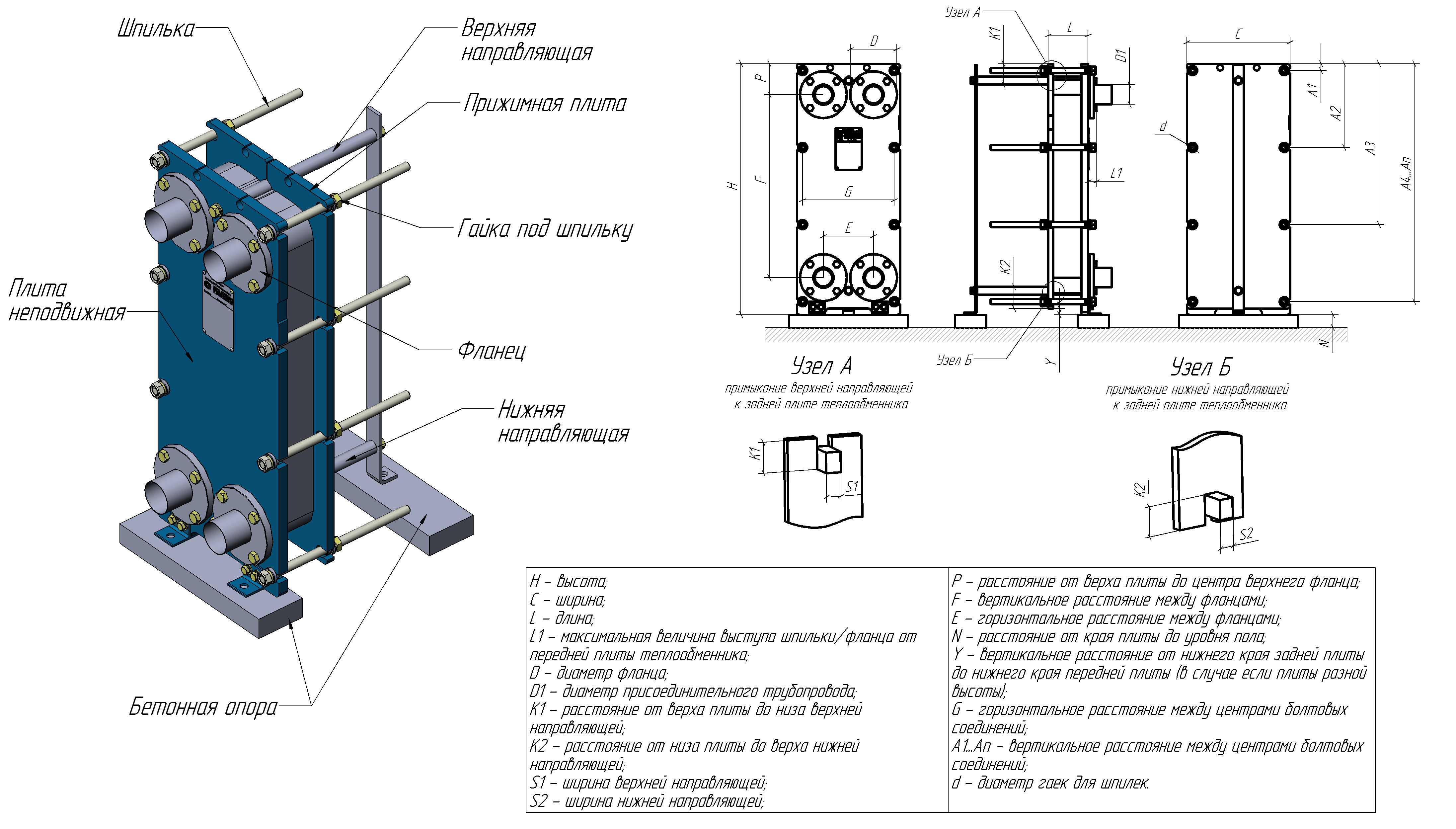 В столбцах со знаком   необходимый вариант нужно отметить знаком «плюс» (+)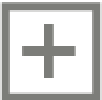 В столбцах со знаком   необходимый вариант нужно отметить знаком «плюс» (+)В столбцах со знаком   необходимый вариант нужно отметить знаком «плюс» (+)В столбцах со знаком   необходимый вариант нужно отметить знаком «плюс» (+)В столбцах со знаком   необходимый вариант нужно отметить знаком «плюс» (+)В столбцах со знаком   необходимый вариант нужно отметить знаком «плюс» (+)В столбцах со знаком   необходимый вариант нужно отметить знаком «плюс» (+)В столбцах со знаком   необходимый вариант нужно отметить знаком «плюс» (+)В столбцах со знаком   необходимый вариант нужно отметить знаком «плюс» (+)В столбцах со знаком   необходимый вариант нужно отметить знаком «плюс» (+)В столбцах со знаком   необходимый вариант нужно отметить знаком «плюс» (+)В столбцах со знаком   необходимый вариант нужно отметить знаком «плюс» (+)В столбцах со знаком   необходимый вариант нужно отметить знаком «плюс» (+)№
Модель теплообменника
Кол-во,шт.Размеры, ммРазмеры, ммРазмеры, ммРазмеры, ммРазмеры, ммРазмеры, ммРазмеры, ммРазмеры, ммРазмеры, ммРазмеры, ммРазмеры, ммРазмеры, ммРазмеры, ммРазмеры, ммРазмеры, ммРазмеры, ммРазмеры, ммРазмеры, ммРазмеры, ммРазмеры, ммРазмеры, ммРазмеры, ммРазмеры, ммРазмеры, ммРазмеры, ммt°Ct°CГруппа горючестиГруппа горючестиТеплоизоляционный материал Теплоизоляционный материал Теплоизоляционный материал №
Модель теплообменника
Кол-во,шт.HCLL1DD1K1K2S1S2PGFFEENYddA1A2A3A4A5Теплообмен-никав помещенииКМ0КМ1вспененныйкаучукминеральнаяватаминеральнаявата12345В столбцах со знаком   необходимый вариант нужно отметить знаком «плюс» (+)В столбцах со знаком   необходимый вариант нужно отметить знаком «плюс» (+)В столбцах со знаком   необходимый вариант нужно отметить знаком «плюс» (+)В столбцах со знаком   необходимый вариант нужно отметить знаком «плюс» (+)В столбцах со знаком   необходимый вариант нужно отметить знаком «плюс» (+)В столбцах со знаком   необходимый вариант нужно отметить знаком «плюс» (+)В столбцах со знаком   необходимый вариант нужно отметить знаком «плюс» (+)В столбцах со знаком   необходимый вариант нужно отметить знаком «плюс» (+)В столбцах со знаком   необходимый вариант нужно отметить знаком «плюс» (+)В столбцах со знаком   необходимый вариант нужно отметить знаком «плюс» (+)В столбцах со знаком   необходимый вариант нужно отметить знаком «плюс» (+)В столбцах со знаком   необходимый вариант нужно отметить знаком «плюс» (+)В столбцах со знаком   необходимый вариант нужно отметить знаком «плюс» (+)В столбцах со знаком   необходимый вариант нужно отметить знаком «плюс» (+)№
Модель теплообменника
Кол-во,шт.Размеры, ммРазмеры, ммРазмеры, ммРазмеры, ммРазмеры, ммРазмеры, ммРазмеры, ммРазмеры, ммРазмеры, ммРазмеры, ммРазмеры, ммРазмеры, ммРазмеры, ммРазмеры, ммРазмеры, ммРазмеры, ммРазмеры, ммРазмеры, ммРазмеры, ммРазмеры, ммРазмеры, ммРазмеры, ммРазмеры, ммРазмеры, ммРазмеры, ммРазмеры, ммРазмеры, ммt°Ct°CГруппа горючестиГруппа горючестиТеплоизоляционный материал Теплоизоляционный материал №
Модель теплообменника
Кол-во,шт.HCLDK1K2S1S2PGFFEENNYddA1A2A2A3A4A4A5A6Теплообмен-никав помещенииКМ0КМ1вспененныйкаучукминеральнаяватаЗаказчикЗаказчикКонечный потребительКонечный потребитель1. Наименование предприятия…1. Наименование предприятия…2. Адрес предприятия……………2. Адрес доставки………………3. ФИО контактного лица………..4. Должность………………………5. Тел./факс……………………….6. E-mail…………………………….Данные предоставилПодписьФамилия ИмяМП